Министерство образования и науки Республики Татарстангосударственное автономное профессиональное   образовательное учреждение  «Казанский строительный колледж»Положение о студенческом научном обществеГАПОУ «Казанский строительный колледж»Общие положения1.1. Положение разработано в соответствии с Федеральным законом РФ от 29 декабря 2012 г. № 273-ФЗ «Об образовании в Российской Федерации», нормативными актами Министерства образования и науки РФ, Уставом колледжа1.1. Студенческое научное общество (далее - СНО) – это объединение студентов колледжа, проявляющих склонность к научно-исследовательской, проектной и другой творческой работе, и активно в ней участвующих.1.2. СНО осуществляет свою деятельность через своих членов.1.3. Целью создания студенческого научного общества является создание условий длясамореализации студентов в пространстве научного творчества, формирование ценностного отношения к научно-исследовательской  проектной деятельности, поддержки одаренных студентов и развития их интеллектуального потенциала, а также содействие работе педагогического коллектива по повышению качества подготовки специалистов, адаптированных к новым социально-экономическим тенденциям развития общества.Членом СНО может быть любой студент, изъявивший желание заниматься научно - исследовательской работой или рекомендованный преподавателем колледжа.2. Основные задачи и направления деятельности2.1. Основные задачи СНО:-формирование системы научных взглядов студентов;- развитие интереса к исследованию окружающей естественной и социальной среды;- развитие личности, способной к самореализации в постоянно изменяющихся социокультурных условиях, отличающейся гуманистическим видением окружающего мира;- создание условий, способствующих повышению уровня образованности студентов;- пропаганда знаний об окружающем мире и профессиональной деятельности;- участие в олимпиадах, конкурсах, конференциях, научно - практических семинарах,проводимых в колледже, регионе.2.2. Направления деятельности:- организация исследовательской деятельности студентов;- организация семинаров, конференций в рамках деятельности колледжа;- организация и участие в научно-практических и учебно-воспитательных мероприятиях регионального и федерального уровней;- осуществление контактов с представителями академической науки, общественныхдвижений, образовательных учреждений, предприятий и организаций города, региона.- распространение и пропаганда материалов о своей деятельности;- разработка и защита творческих проектов, касающихся деятельности колледжа илибудущей профессиональной деятельности.3. Структура студенческого научного общества3.1 СНО строит свою работу во взаимодействии с Научно-методическим советом и Педагогическим советом колледжа. Координирует работу СНО заместитель директора по  научно-методической  работе.3.2 Руководящим органом студенческого научного общества колледжа  является общее собрание СНО, которое проводится не реже одного раза в семестр. Общее собрание СНО колледжа:- определяет первоочередные задачи научного общества на учебный год;- утверждает мероприятия по пропаганде и популяризации научно-исследовательской работы студентов - членов СНО;- представляет администрации колледжа, научно-методическому совету колледжа необходимую информацию о деятельности СНО;- принимает решения о внесении предложений администрации колледжа по обеспечению необходимых условий для выполнения студенческих работ, обеспечению научной литературой и пр.;- принимает решения о проведении научно-практических конференций, семинаров, форумов, круглых столов и т.д.;- заслушивает отчет председателя СНО.3.3 Состав студенческого научного общества колледжа:- председатель общества;- секретарь общества;- члены общества.3.4 Председатель СНО избирается путем голосования членов СНО на  общем собрании, проводимым в начале учебного года, сроком на 1 год.  Председатель СНО:- составляет план работы СНО совместно с куратором на год;- организует работу по анализу, обобщению и распространению опыта работы СНО;- осуществляет взаимодействие с научно-методической службой  службой колледжа.3.5. Секретарь научного общества ведет протоколы общих собраний СНО и годовую отчетность. Секретарь СНО избирается путем голосования членов СНО на общем собрании, проводимым в начале учебного года, сроком на 1 год.3.6 Членом научного общества имеет право быть любой студент колледжа, изъявивший желание работать в СНО, и имеющий склонность к научному творчеству, рекомендованный члены общества его научным руководителем на основе положительных результатов поисково-исследовательской и проектной деятельности. 3.7 Научный руководитель СНО назначается приказом директора колледжа из числа творчески работающих педагогов колледжа.3.8 К научному руководству проектными, научно-исследовательскими другими работами студентов привлекаются педагоги колледжа, имеющие желание совместно со студентами вести творческую работу.3.9 В рамках деятельности СНО создается экспертный Совет, в состав которого входят научные консультанты по направлениям деятельности (естественнонаучное, социально-экономическое, профессиональное). Научными консультантами могут быть педагоги, методисты, представители администрации колледжа, имеющие профессиональные знания и опыт определенных отраслях науки, техники, производства. К работе экспертного совета при необходимости могут привлекаться представители общественных и производственных организаций города (внешние консультанты).3.10 Основной состав экспертного совета формируется на начало учебного года (не менее 3 человек), возможно дополнительное привлечение сотрудников колледжа к работе экспертного совета в течение учебного года.3.11 Главная задача экспертного совета состоит в анализе (экспертизе) работ студентов по направлениям, и оказании консультационной помощи студентам и их научным руководителям в процессе их деятельности.3.12 На этапе становления СНО, планирования его работы, структурные, организационные вопросы осуществляются под руководством заместителя директора по научно-методической работе колледжа.3.13 СНО может иметь свое название, эмблему, девиз, которые разрабатываются членами общества в рамках конкурса «На лучшее название, эмблему, девиз СНО».3.14 Обсуждение и оценка результатов научно-исследовательской работы студентов в течение учебного года может проводиться в форме:- научно-практической конференции студентов,- внутриколледжных конкурсов студенческих работ;- выставок студенческих разработок и дидактических средств;- публичной защиты курсовых учебных проектов и иных проектныхработ.3.15 Результаты деятельности СНО за учебный год подводятся на  ежегодной научно-практической конференции колледжа и могут быть оформлены материалы сборника тезисов.4. Права и обязанности членов СНО4.1 Члены СНО обязаны:-присутствовать на заседаниях Совета и принимать участие в их работе;-выполнять решения, принятые на заседаниях Совета в части, их касающейся;-принимать участие в научно-организационной работе СНО.4.2 Члены общества имеют право:- принимать участие в конференциях и конкурсах различного уровня;использовать материально-техническую базу колледжа для проведения и оформления результатов проектных и научно-практических исследований;- получать консультации и рецензии на свои творческие и научные работы, иметь научного руководителя;- добровольно выйти из состава СНО.4.3 По итогам научно-практической конференции, проводимой в конце учебного года, за активную работу в научном обществе и успехи в научно-исследовательской работе члены СНО могут быть :- награждены дипломами и сертификатами;- рекомендованы к участию в конференциях разного уровня.5. Содержание и формы организации научной работы студентов5.1. Работа СНО может осуществляться в разнообразных формах:5.1.1. Индивидуальная работа, предусматривающая деятельность в 3-х аспектах:- отдельные задания (подготовка разовых докладов, совещаний, изготовление наглядных пособий, разработка творческих проектов и др.);- системная работа студента над выполнением курсовой работы (проекта), выпускнойквалификационной работы (проекта);- работа студента по отдельной программе (помощь в разработке тем научных исследований, оказание консультационной помощи).5.1.2. Групповая форма включает в себя работу над совместными исследовательскимипроектами, общественная защита творческих и курсовых проектов и др.5.1.3. Массовые формы предполагают встречи с интересными людьми, деятелями наукии культуры, совместная подготовка с преподавателями предметных недель, олимпиад, конференций, семинаров, реализация целевых проектов и др.5.2. Организационная и финансовая поддержка СНО осуществляется педагогическимколлективом и администрацией колледжа.6. Отчетность6.1. В конце учебного года проводится заключительная конференция,  как итог работы научных секций, факультативов и т.д., на которой представляются результаты работы в течение учебного года, определяются победители в каждой секции, награждаются победители.6.2. Продукты научно - исследовательской и творческой деятельности передаются для использования в библиотеки, методический кабинет, учебные кабинеты.6.3. По итогам учебного года издается сборник статей и продуктов учебно-исследовательской деятельности студентов.6.4 Студенты - активные участники СНО получают рекомендации для участия в конкурсе «Студент года».Рассмотрено и принятона заседании педагогического        совета колледжаПротокол № 9 от «26 » 06. 2020г.                 УТВЕРЖДАЮ           Директор колледжа                  _____А.В.Проснев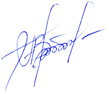 26 июня 2020г.